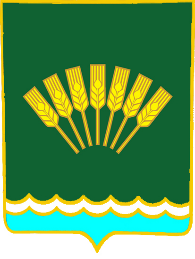 ҠAPAP                                                                                         ПОСТАНОВЛЕНИЕ30 апрель 2019 й.                                     № 51        30 апреля  2019 г.О признании адреса присвоенным           Руководствуясь статьями Федерального закона от 06.10.2003 г. № 131- ФЗ (Об общих принципах организации местного самоуправления в Российской Федерации)Федеральным законом от 28.12.2013г. № 443-ФЗ) О Федеральной информационной адресной системе и о внесении изменений  в Федеральный закон « «Об общих принципах организации местного самоуправления в Российской Федерации», а так же в соответствии с Постановлением Правительства Российской Федерации от 22.05.2015 г. № 492 « О составе сведений об адресах, размещаемых в государственном адресном реестре, порядке межведомственного информационного взаимодействия при ведении государственного адресного реестра, о внесении изменений и признании утратившими силу некоторых актов Правительства Российской Федерации» .ПОСТАНОВЛЯЮ:Признать присвоенными следующие адреса:          1.1  Адрес жилого дома с кадастровым номером 02:44:180101:336                                                              - Российская Федерация, Республика Башкортостан, Стерлитамакский  муниципальный район,  Сельское поселение Октябрьский сельсовет, Октябрьское село, 9 Мая улица , Дом 2         1.2 Адрес жилого дома с кадастровым номером 02:44:180101:406                                                                   - Российская Федерация, Республика Башкортостан, Стерлитамакский муниципальный район,  Сельское поселение Октябрьский сельсовет, Октябрьское село, 9 Мая улица , Дом 3         1.3 Адрес жилого дома с кадастровым номером 02:44:180101:377                                                                - Российская Федерация, Республика Башкортостан, Стерлитамакский муниципальный район,  Сельское поселение Октябрьский сельсовет, Октябрьское село, 9 Мая улица , Дом 4         1.4 Адрес жилого дома с кадастровым номером 02:44:180101:297                                                                   - Российская Федерация, Республика Башкортостан, Стерлитамакский муниципальный район,  Сельское поселение Октябрьский сельсовет, Октябрьское село, 9 Мая улица , Дом 5         1.5 Адрес жилого дома с кадастровым номером 02:44:180101:368                                                               - Российская Федерация, Республика Башкортостан, Стерлитамакский муниципальный район,  Сельское поселение Октябрьский сельсовет, Октябрьское село, 9 Мая улица , Дом 6         1.6 Адрес жилого дома с кадастровым номером 02:44:180101:506                                                                - Российская Федерация, Республика Башкортостан, Стерлитамакский муниципальный район,  Сельское поселение Октябрьский сельсовет, Октябрьское село, 9 Мая улица , Дом 7, кв.1         1.7 Адрес жилого дома с кадастровым номером 02:44:180101:507                                                               - Российская Федерация, Республика Башкортостан, Стерлитамакский муниципальный район,  Сельское поселение Октябрьский сельсовет, Октябрьское село, 9 Мая улица , Дом 7, кв.2         1.8 Адрес жилого дома с кадастровым номером 02:44:180101:718                                                                  - Российская Федерация, Республика Башкортостан, Стерлитамакский муниципальный район,  Сельское поселение Октябрьский сельсовет, Октябрьское село, 9 Мая улица , Дом 8, кв.1         1.9 Адрес жилого дома с кадастровым номером 02:44:180101:722                                                                    - Российская Федерация, Республика Башкортостан, Стерлитамакский муниципальный район,  Сельское поселение Октябрьский сельсовет, Октябрьское село, 9 Мая улица , Дом 8, кв.2         1.10 Адрес жилого дома с кадастровым номером 02:44:180101:260                                                                    - Российская Федерация, Республика Башкортостан, Стерлитамакский муниципальный район,  Сельское поселение Октябрьский сельсовет, Октябрьское село, 9 Мая улица , Дом 9, кв.1         1.11 Адрес жилого дома с кадастровым номером 02:44:180101:637                                                                    - Российская Федерация, Республика Башкортостан, Стерлитамакский муниципальный район,  Сельское поселение Октябрьский сельсовет, Октябрьское село, 9 Мая улица , Дом 9, кв.2         1.12 Адрес жилого дома с кадастровым номером 02:44:100102:626                                                                   - Российская Федерация, Республика Башкортостан, Стерлитамакский муниципальный район,  Сельское поселение Октябрьский сельсовет, Октябрьское село, 9 Мая улица , Дом 10, кв.1         1.13 Адрес жилого дома с кадастровым номером 02:44:180101:725                                                                   - Российская Федерация, Республика Башкортостан, Стерлитамакский муниципальный район,  Сельское поселение Октябрьский сельсовет, Октябрьское село, 9 Мая улица , Дом 10, кв.2         1.14 Адрес жилого дома                                                                                                                                                                                        - Российская Федерация, Республика Башкортостан, Стерлитамакский муниципальный район,  Сельское поселение Октябрьский сельсовет, Октябрьское село, 9 Мая улица , Дом 11, кв1         1.15 Адрес жилого дома с кадастровым номером 02:44:180101:753                                                                    - Российская Федерация, Республика Башкортостан, Стерлитамакский муниципальный район,  Сельское поселение Октябрьский сельсовет, Октябрьское село, 9 Мая улица , Дом 11, кв.2         1.16 Адрес жилого дома с кадастровым номером 02:44:180101:702                                                                   - Российская Федерация, Республика Башкортостан, Стерлитамакский муниципальный район,  Сельское поселение Октябрьский сельсовет, Октябрьское село, 9 Мая улица , Дом 12, кв.1         1.17 Адрес жилого дома с кадастровым номером 02:44:180101:303                                                                   - Российская Федерация, Республика Башкортостан, Стерлитамакский муниципальный район,  Сельское поселение Октябрьский сельсовет, Октябрьское село, 9 Мая улица , Дом 12, кв.2         1.18 Адрес жилого дома с кадастровым номером 02:44:180101:790     - Российская Федерация, Республика Башкортостан, Стерлитамакский муниципальный район,  Сельское поселение Октябрьский сельсовет, Октябрьское село, 9 Мая улица , Дом 13, кв.1         1.19 Адрес жилого дома с кадастровым номером 02:44:180101:765                                                                   - Российская Федерация, Республика Башкортостан, Стерлитамакский муниципальный район,  Сельское поселение Октябрьский сельсовет, Октябрьское село, 9 Мая улица , Дом 13, кв.2         1.20 Адрес жилого дома с кадастровым номером 02:44:180101:500                                                               - Российская Федерация, Республика Башкортостан, Стерлитамакский муниципальный район,  Сельское поселение Октябрьский сельсовет, Октябрьское село, 9 Мая улица , Дом 14, кв.1         1.21 Адрес жилого дома с кадастровым номером 02:44:100102:295                                                                   - Российская Федерация, Республика Башкортостан, Стерлитамакский муниципальный район,  Сельское поселение Октябрьский сельсовет, Октябрьское село, 9 Мая улица , Дом 14, кв.2         1.22 Адрес жилого дома с кадастровым номером 02:44:100102:628                                                                   - Российская Федерация, Республика Башкортостан, Стерлитамакский муниципальный район,  Сельское поселение Октябрьский сельсовет, Октябрьское село, 9 Мая улица , Дом 15, кв.1         1.23 Адрес жилого дома с кадастровым номером 02:44:180101:300                                                                  - Российская Федерация, Республика Башкортостан, Стерлитамакский муниципальный район,  Сельское поселение Октябрьский сельсовет, Октябрьское село, 9 Мая улица , Дом 15, кв2         1.24 Адрес жилого дома с кадастровым номером 02:44:100102:627                                                                   - Российская Федерация, Республика Башкортостан, Стерлитамакский муниципальный район,  Сельское поселение Октябрьский сельсовет, Октябрьское село, 9 Мая улица , Дом 16, кв1         1.25 Адрес жилого дома с кадастровым номером 02:44:180101:752                                                                 - Российская Федерация, Республика Башкортостан, Стерлитамакский муниципальный район,  Сельское поселение Октябрьский сельсовет, Октябрьское село, 9 Мая улица , Дом 16, кв.2         1.26 Адрес жилого дома с кадастровым номером 02:44:180101:504                                                                 - Российская Федерация, Республика Башкортостан, Стерлитамакский муниципальный район,  Сельское поселение Октябрьский сельсовет, Октябрьское село, 9 Мая улица , Дом 18, кв.1         1.27 Адрес жилого дома с кадастровым номером 02:44:180101:505                                                                 - Российская Федерация, Республика Башкортостан, Стерлитамакский муниципальный район,  Сельское поселение Октябрьский сельсовет, Октябрьское село, 9 Мая улица , Дом 18, кв.2Зарегистрировать согласно действующего законодательства.  Глава сельского поселенияОктябрьский сельсовет                                                   А.А.Нестеренко                        